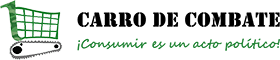 PROPUESTA INVESTIGACIÓN SOBRE IMPACTO MEDIOAMBIENTAL DE LA INDUSTRIA TEXTIL - SETEMMARZO 2024Mapa del impacto socioambiental de la industria textil  ¿QUÉ ES ESTE PROYECTO?El mapa del impacto socioambiental de la industria textil pretende ser una herramienta didáctica y visual que permita entender fácilmente los diferentes impactos medioambientales de la industria textil y cómo afectan prácticamente a todos los países del mundo. Desde el impacto de la extracción de las materias primas (algodón, viscosa, plástico…), a la contaminación provocada durante el proceso de teñido, o los vertederos de la ropa desechada, este mapa ayudará a localizar e identificar algunos de los puntos más problemáticos y ofrecerá explicaciones cercanas para concienciar a la población sobre las consecuencias del sobreconsumo de ropa. ¿Cómo se ha llegado hasta allí? ¿Qué está sucediendo exactamente, qué soluciones existen, etc?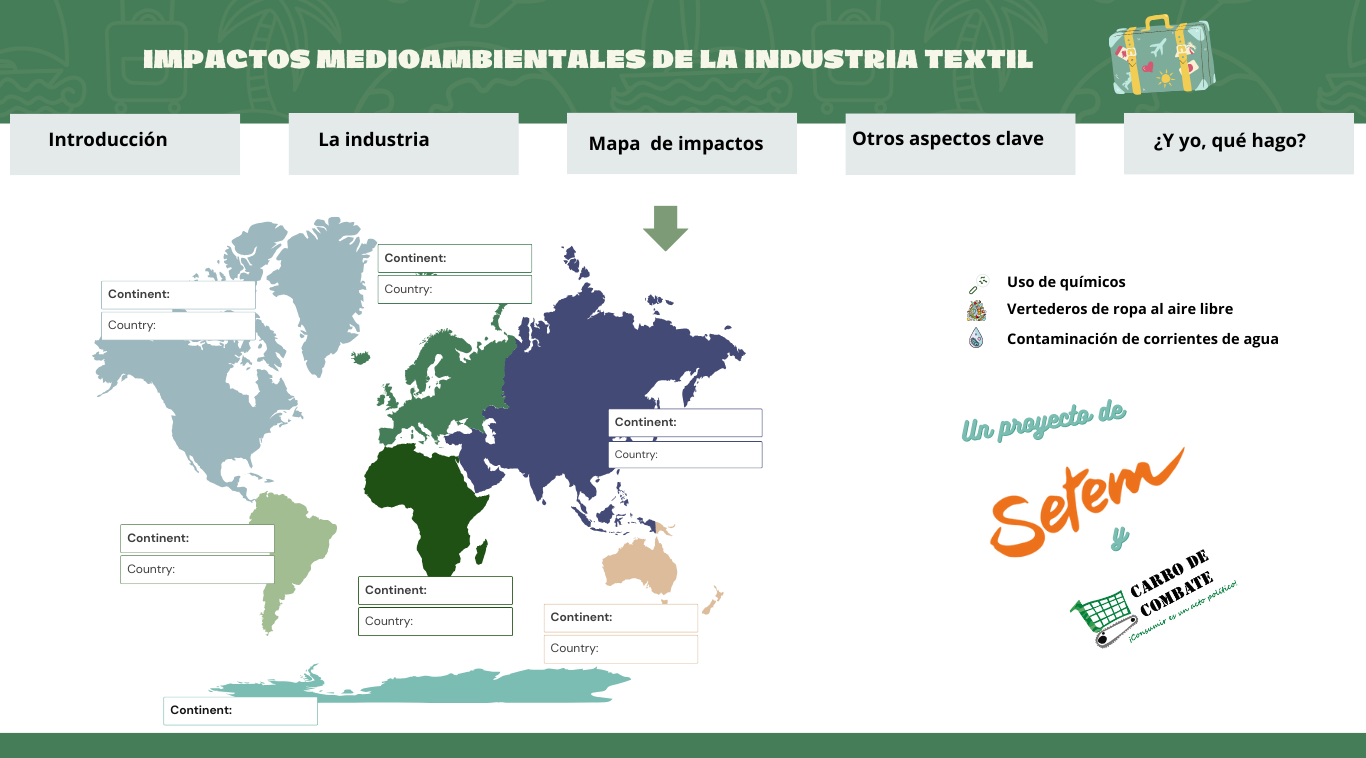 ¿POR QUÉ ESTE PROYECTO?La industria de la ropa ha sido considerada por Naciones Unidas como la segunda más contaminante del mundo, sólo por detrás de los combustibles fósiles. Y aunque esta afirmación ha sido cuestionada –la sostenibilidad es muy compleja y es casi imposible hacer rankings de ese tipo–, el impacto de nuestra manera de consumir ropa es innegable.Así, se calcula que la industria genera entre el 4% - las estimaciones más conservadoras - y el 10% de las emisiones totales de gases de efecto invernadero, según el Parlamento Europeo. Esta última estimación supondría que la industria de la moda genera más emisiones que el sector de la aviación y del transporte marítimo juntos.Además, se estima que la moda es la segunda industria más demandante de agua, y el teñido y tratamiento de textiles genera alrededor del 20% de las aguas residuales industriales del mundo.En cuanto a los desechos, cada año se producen 53 millones de toneladas de fibra para ropa, de los cuales un 87% acaba incinerada o en vertedero. Y a menudo en el mismo año, porque la utilización de las prendas - es decir, el número de veces que se utiliza cada una - ha caído un 36% en 15 años. Además, la industria textil descansa sobre un sistema lineal en el que la reutilización de las materias primas es mínima. Así, a pesar de la publicidad que reciben las colecciones menos del 1% del material es reutilizado para producir nuevas prendas.Estos datos son sólo algunas cifras seleccionadas sobre el impacto medioambiental de la industria textil. Pero demuestran la importancia de incrementar la concienciación social sobre el impacto medioambiental del consumo de ropa con información contrastada y accesible para la población. Ese es uno de los principales objetivos de este proyecto. OBJETIVOSSe han documentado impactos de la industria textil en países de todos los continentes, desde los vertederos de ropa en lugares tan alejados como Chile o Ghana, a los ríos contaminados de países como Indonesia o Bangladesh. Sin embargo, la ciudadanía  apenas conoce esta realidad y, sobre todo, no es consciente de la magnitud del problema. Este mapa busca transmitir la importancia de este problema ofreciendo de un vistazo una radiografía de los impactos socioambientales de la industria textil. El mapa localizará así los principales lugares donde se han documentado impactos medioambientales relacionados con la industria textil y los explicará de forma didáctica pero rigurosa. El objetivo principal es crear conciencia sobre los impactos de esta industria, pero también será una herramienta válida para investigadores, profesores y otros sectores que podrán utilizar el mapa ya sea para obtener una información organizada o como material en los procesos de aprendizaje que monitoricen. METODOLOGÍAEl mapa se construirá en una herramienta interactiva online a través de un Sistema de Información Geográfica (SIG) que identificará los principales países afectados por los impactos medioambientales de la industria textil. Los puntos georreferenciados estarán asociados a fichas de presentación de cada uno de los países en los que se incluirá la siguiente información:Datos generales sobre el país y el sector. Zonas específicas de producción Situación laboralImpactos ambientales (en cada país se señalarán algunos / aquellos con mayor impacto: consumo de agua / contaminación…) Categorías de principales impactos (residuos, contaminación de aguas, pesticidas, deforestación…)Links a historias concretas Lecturas / audiovisuales… recomendados. Además, habrá unos espacios generales, que abordarán las siguientes cuestiones más generales:¿Cómo funciona la industria de la moda? Líneas generales Otros impactos clave: impactos laborales, marketing, hiperconsumo, greenwashing…Y yo, ¿qué tengo que ver con esto? Este apartado permitiría a la ciudadanía tomar conciencia de la interdependencia entre sus hábitos de consumo y las desigualdades y abusos cometidos hacia las personas que trabajan en la industria textil, así como de los impactos ecológicos de sus formas de consumo. Posibles países a analizarChinaBangladeshVietnamIndiaTurquíaEtiopíaUnión EuropeaEstados Unidos Marruecos Indonesia KeniaGhanaUzbekistánEspaña El mapa será alimentado con la información ya recogida sobre el sector por el Centro de Investigación en Consumo Carro de Combate durante sus investigaciones en los últimos años, así como de nueva información recogida en colaboración con periodistas e investigadores internacionales.PRESUPUESTOCONCEPTOPrecio por unidadNúmero de unidadesTOTALDiseño web y materiales campaña 1500 €11500Introducción / textos genéricos 500 €42000Fichas país / simple 300 € 10 fichas3000Texto conclusion ¿Y yo qué hago?500€1500TOTAL (base imponible)7000IVA (21): 1470TOTAL8470 EUROS 